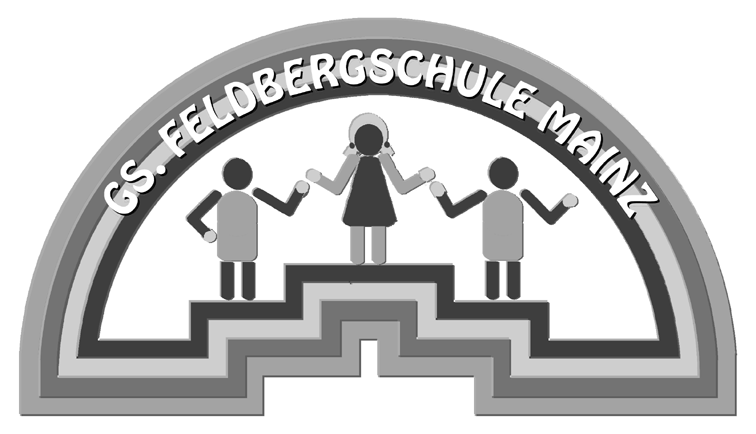 Anmeldung zur „Betreuenden Grundschule-Freitagsbetreuung“an der Grundschule Feldbergschule MainzDer Förderverein der GS Feldbergschule bietet für das Schuljahr 2020/2021 eine Betreuung an allen Schultagen (Montag bis Freitag) in der Zeit zwischen 11:45 Uhr und 14:00 (Teilzeit) und, als Ergänzung zum Ganztagsangebot der Schule, eine Betreuung freitagnachmittags zwischen 11:45 Uhr und 15.00 Uhr an. Es gibt bei beiden Betreuungen kein Mittagessen und keine Hausaufgabenbetreuung!Nach Beschluss der Mitgliederversammlung vom Dezember 2000 werden die Leistungen nur für Mitglieder angeboten, das heißt, nur wenn ein Elternteil Mitglied des Fördervereins ist, kann ein Kind für die Betreuung angemeldet werden. Der Mitgliedsbeitrag für den Förder-verein beträgt 15,00 EURO jährlich. Bitte füllen Sie deshalb neben diesem Anmeldeformular den Antrag auf Fördervereinsmitgliedschaft aus.   Für die Betreuung der Kinder wird ein monatliches Entgelt in Höhe von	Entweder 65,00 EURO für einen Teilzeitplatz (Mo-FR) 11:45 Uhr bis 14:00 Uhr	Oder         25,00 EURO für einen Ganztagsplatz nur am Freitag erhoben.Das Entgelt ist am 3. des laufenden Monats fällig und wird mit Einzugsermächtigung (siehe Seite 2) vom Konto eingezogen. Im Schuljahr sind 11 Monatsbeiträge zu entrichten, und zwar in den Schulmonaten jeweils bis zum 8. eines Monats für diesen. Im Schuljahr 2020/2021 erfolgt die Abbuchung ab August 2020 bis einschließlich Juni 2021. Die Betreuung ist nur möglich, wenn die Beiträge für das ganze Schuljahr regelmäßig geleistet werden. Die Anmeldung für die Betreuung umfasst somit eine Mindestlaufzeit von einem Schuljahr. Der Monatsbeitrag ist auch zu zahlen, wenn ein Kind an der Teilnahme verhindert ist.Hiermit melde ich (Vater oder Mutter)……………………………………………………………………………………Anschrift………………………………………………………………………………………………………………………………….Telefon privat……………………………………dienstlich…………………………..Mobil……………………………….Email…..……………………………………mein Kind (Vor- und Nachname)……………………………………………, Geb.-dat.:…….…………., Klasse… zu den obigen Bedingungen für die Teilzeitbetreuung (  )für die Freitagsbetreuung (  )                                                      bitte ankreuzen!Bitte beachten Sie, dass es nur eine begrenzte Anzahl von Plätzen gibt, so dass durch die Anmeldung noch kein Anspruch auf Betreuung entsteht.Mainz, …………………………………                 Unterschrift……………………………………………………………EinzugsermächtigungIch bin damit einverstanden, dass der Förderverein der GS Feldbergschule Mainz e.V. meinen monatlichen Beitrag zur „Betreuenden Grundschule“ für das Schuljahr 2019/2020 bei Fälligkeit (bis zum 5. eines Monats) auf sein Konto bei der Mainzer Volksbank, IBAN: DE15 5519 0000 0856 1550 15, BIC:MVBMDE55abbucht.Diese Einverständniserklärung kann jederzeit widerrufen werden.Betreutes Kind:……………………………….....................................Kontoinhaber (Name, Vorname):…………………………………………………………………………………………….Einzuziehender Betrag:  (Teilzeit) 65,00 EURO (Freitag) 25,00 EUROAdresse:……………………………………………………………………………………………………………..Telefon:………………………………………………………E-Mail:………………………………………………………Bankverbindung:……………………………………………………………………………………………………………………..Konto-Nr.:………………………………………………………Bankleitzahl:……………………………………………………IBAN-Nr.:……………………………………………………….BIC.:………………………………………………………………..Mainz, ……………………………………………………         Unterschrift…………………………………………………